A világ cukorpiacának helyzete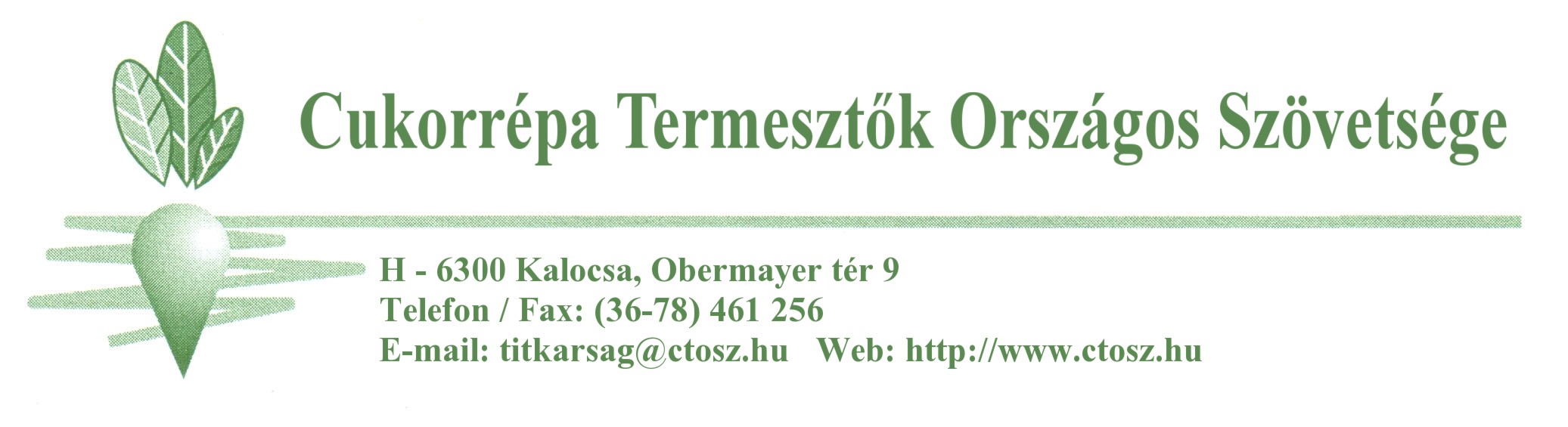 A világ cukor termelése várhatóan 174,1 millió tonna, (előző becsléshez képest 8,6 millió tonnával több), többlet: 5,8 millió tonna (az előző becsléshez képest 0,7 millió tonnával több)Európa: várható termelés: 29,4 millió tonna (pl. EU 17,4 millió tonna, Oroszország 5,3 millió tonna), 5,1 millió tonnával több az előző évinél.Dél-Amerika: 45 millió tonna (pl. Brazília 37,2 millió tonna) 1,5 millió tonnával kevesebb, mint az előző évben.Ázsia: 64,9 millió tonna (pl. India 28,5 millió tonna, Kína 12 millió tonna, Thaiföld 10 millió tonna) 3,8 millió tonnával több, mint az előző évben.Brazília: az elmúlt 11 évben először csökken a termelés.Például: Közép-dél Brazíliában 31,57 millió tonnáról 30,8 millió tonnára csökkentek a terméskilátások.A feldolgozott nád 48,2 %-ából cukrot gyártanak, az etanol termelése 3 % -al csökken és 20,4 milliárd liter előállítása várható.Kína: A cukortermelés növekedése mintegy 15 % így eléri a 12 millió tonnát, ugyanakkor a belső fogyasztást 14 millió tonnára becsülik.Az egy főre jutó fogyasztás így is alig több 10 (tíz) kilogrammnál, (Európában és Magyarországon, ez meghaladja a 30 (harminc) kilógrammot.A csökkenő világpiaci árak a stratégiai készletek növelését eredményezhetik Kínában.A világpiaci árak:A fehér cukor 2011. decemberi és a 2012. márciusi tőzsdei jegyzései november hónap elejétől mérsékelt csökkenést mutatnak (ez részben a dollár erősödésével is összefüggésben van)2011. decemberi jegyzés: 686 USD/tonna (498 EUR/tonna) csökkenés két hét alatt 5,1 %2012. márciusi jegyzés: 661 USD/tonna (479 EUR/tonna) csökkenés két hét alatt 2,1 %.Kalocsa, 2011. november 24.Kelemen Istvánfőtitkár